Hello, please complete the survey via the link or the QR code below.https://forms.office.com/g/uSWk1dAfFV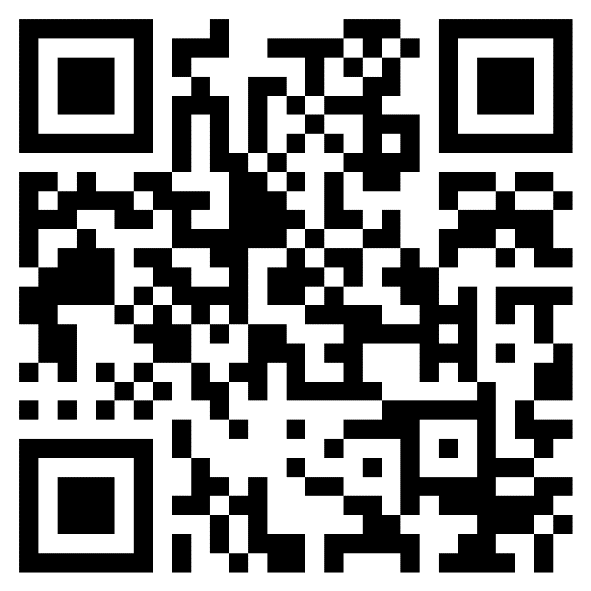 